Data przyjęcia deklaracji:Deklaracja o kontynuowaniu wychowania przedszkolnego w Oddziałach Przedszkolnych przy Szkole Podstawowej w Ukcie w roku szkolnym 20..../20..-.Dane dziecka: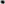 Dane rodziców/opiekunów dziecka:Deklarowany pobyt dziecka w placówce:Godziny pobytu dziecka w placówce: od ..do 	ilość godzin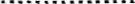 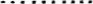 Posiłki: obiad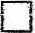 Dodatkowe dołączone do deklaracji informacje o dziecku (np. stan zdrowia, orzeczenie lub opinia poradni psychologiczno-pedagogicznej, potrzeba szczególnej opieki, stosowana dieta, zalecenia lekarskie, itp.)Deklaracja i oświadczenieDeklaruję kontynuowanie 	wychowania	przedszkolnego	córki/syna w Oddziałach Przedszkolnych przy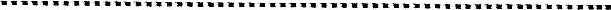 Szkole Podstawowej w Ukcie w roku szkolnym 20.../20....Oświadczam, żewszystkie dane zawarte w deklaracji są prawdziwe,niezwłocznie powiadomię dyrektora przedszkola o zmianie danych zawartych w deklaracji,wyrażam zgodę na przetwarzanie danych osobowych zawartych we wniosku dla celów związanych z rekrutacją do przedszkola zgodnie z ustawą z dnia 29 sierpnia 1997 roku o ochronie danych osobowych (tekst jednolity Dz. U. z 2002 r. Nr 101, poz. 926 z późniejszymi zmianami),dnia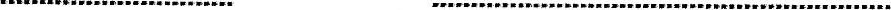 (czytelny podpis rodzica/opiekuna)6. Przyjęcie deklaracji przez dyrektora przedszkola(podpis dyrektora przedszkola)Imię i nazwisko dzieckaData i miejsce urodzeniaPESEL dzieckaAdres zameldowaniaAdres miejsca zamieszkaniaImię i nazwisko matki/opiekunkiAdres miejsca zamieszkaniaAdres poczty elektronicznej i numery telefonów kontaktowychMiejsce pracyImię i nazwisko ojca/opiekunaAdres miejsca zamieszkaniaAdres poczty elektronicznej i numery telefonów kontaktowychMiejsce pracy